Mengenalkan Anggota Tubuh Bagian Kepala Sapi Kepada Anak Tunagrahita Ringan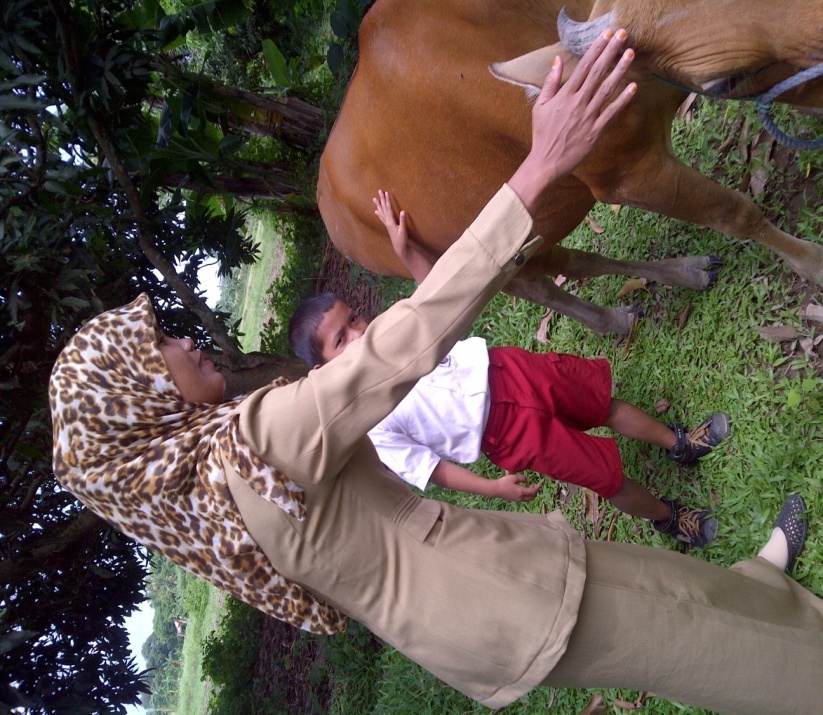 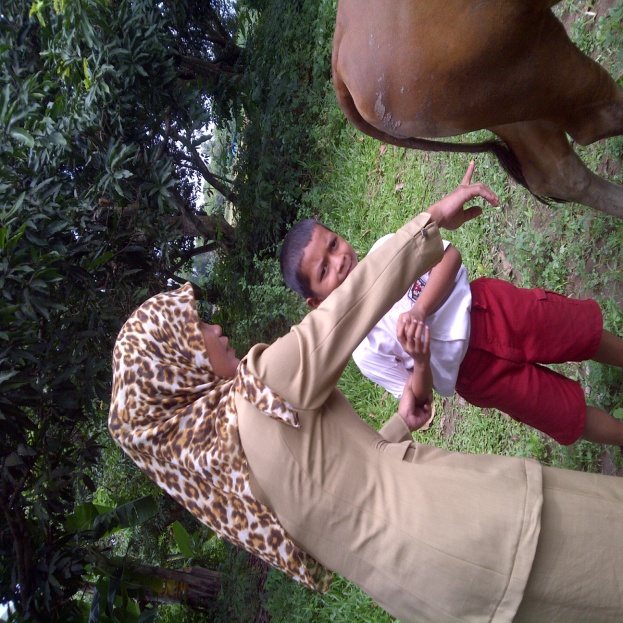 Mengenalkan bagian kaki sapiAnak Tunagrahita Ringan Menunjukkan dan menyebutkan anggota tubuh bagian kepala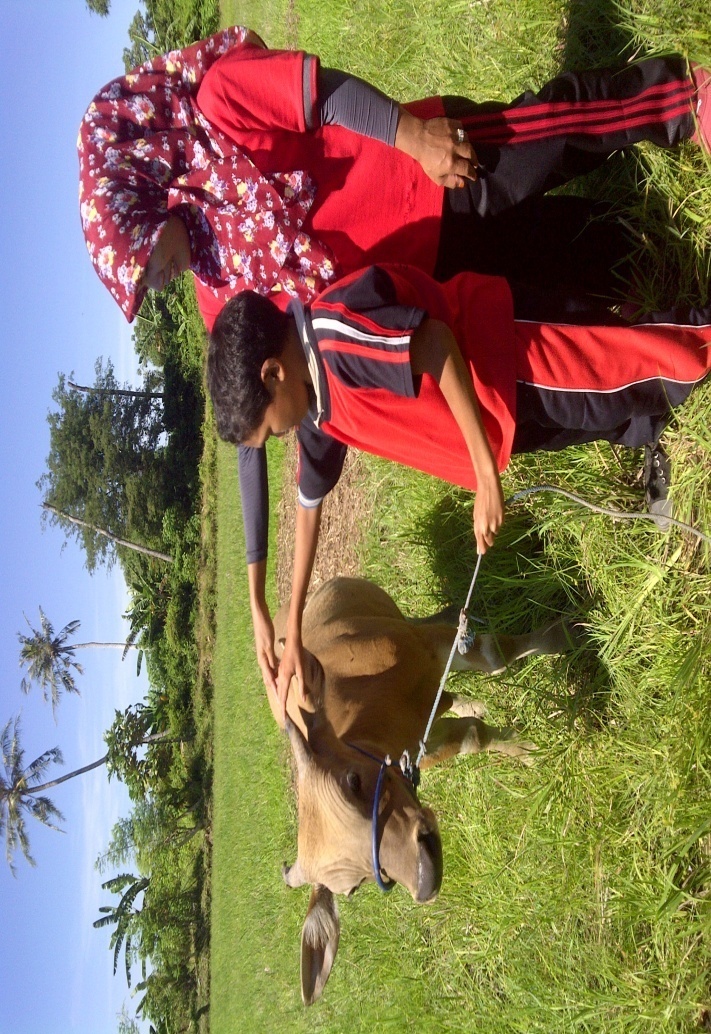 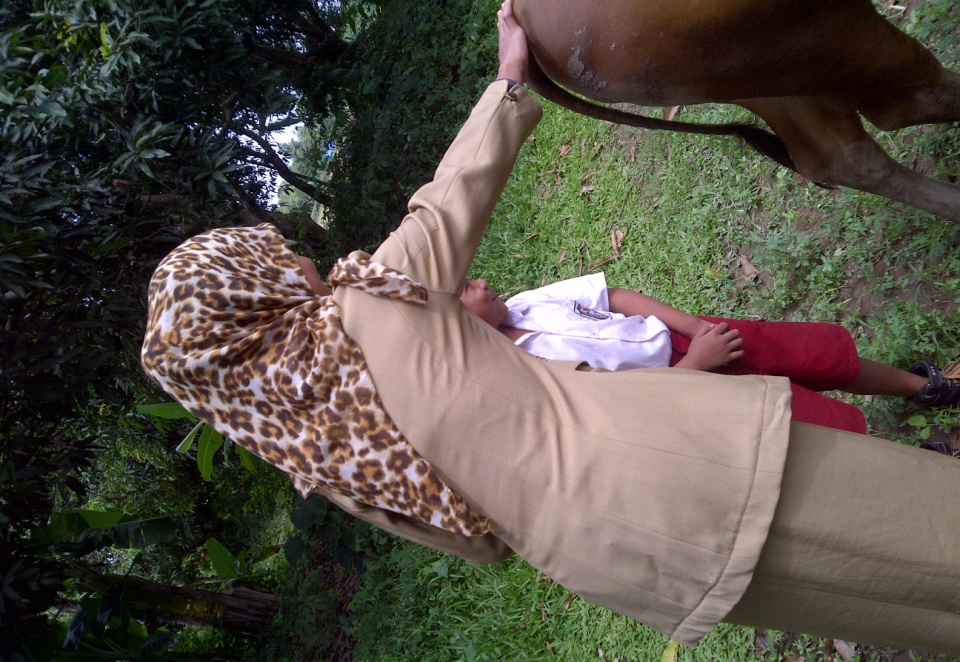 Menyebutkan anggota tubuh bagian badanMengenalkan Anggota Tubuh  Bagian Kaki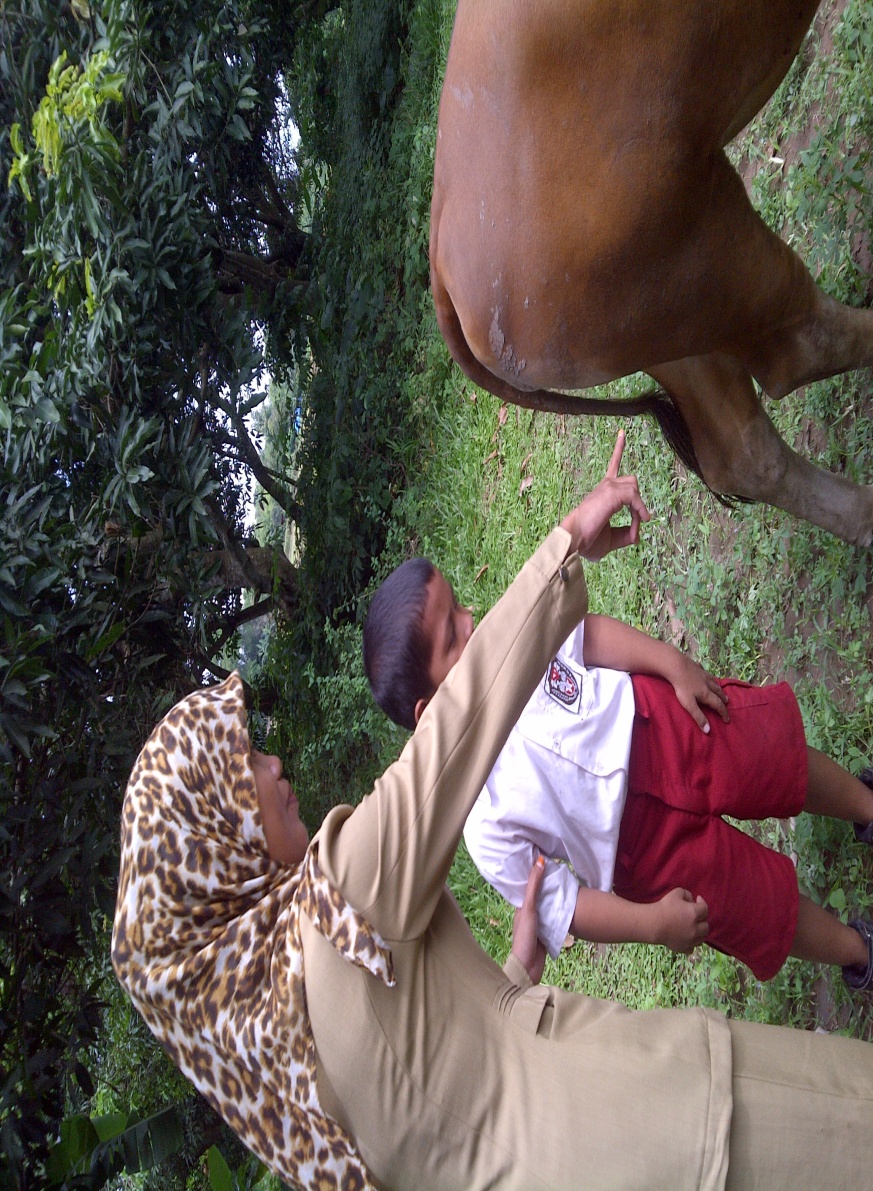 